СЗВ-ТД: введен новый отчет, который страхователи будут сдавать в ПФР с 2020 годаВ связи с внедрением электронной трудовой книжки, на основании вступивших в законную силу изменений в Трудовой кодекс РФ и Федеральный закон от 01.04.96 № 27-ФЗ «Об индивидуальном (персонифицированном) учете в системе обязательного пенсионного страхования» работодателям с 1 января 2020 года придется отчитываться в Пенсионный фонд о трудовой деятельности каждого сотрудника. Новый отчет нужно будет сдавать каждый раз в случае приема, перевода или увольнения работника, а также при подаче работником заявления о выборе трудовой книжки (бумажная или электронная). Форма, формат сведений о трудовой деятельности и порядок заполнения форм отчета СЗВ-ТД утверждены постановлением Правления Пенсионного фонда России от 25.12.2019г. № 730П.В индивидуальном лицевом счете появится новый разделЗа Пенсионным фондом сохраняется обязанность по ведению индивидуальных лицевых счетов (ИЛС) физических лиц. С 2020 года такие счета пополнятся еще одним разделом, который называется «Сведения о трудовой деятельности». В новом разделе будет отражена следующая информация о работнике:место работы: наименование и регистрационный номер страхователя; данные об изменении его названия (с реквизитами соответствующих приказов, распоряжений и прочих документов);сведения о приеме на работу с указанием структурного подразделения (при его наличии);трудовая функция (должность по штатному расписанию, профессия, специальность, квалификация, конкретные обязанности);информация о переводе на другую постоянную работу;сведения об увольнении (с указанием основания и причины);реквизиты документов, подтверждающих трудовые отношения (приказы, распоряжения и проч.);информация о том, какую форму трудовой книжки выбрал сотрудник: бумажную или электронную.Сведения для указанного раздела ИЛС будут предоставлять работодатели  в отчете СЗВ-ТД.Новый отчет СЗВ-ТДОбязанность сдавать сведения о трудовой деятельности закреплена за страхователями в обновленной редакции статьи 11 Закона № 27-ФЗ. Именно этот отчет послужит работникам ПФР основанием для заполнения одноименного раздела ИЛС.СЗВ-ТД составляется отдельно на каждого сотрудника, с которым заключен трудовой договор, в том числе на тех, кто работает по совместительству или дистанционно.Согласно статье 11 Федерального закона от 01.04.96 № 27-ФЗ (далее Закон № 27-ФЗ), представлять указанную форму нужно не всегда, а только в том случае, если были следующие события:прием на работу;перевод на другую постоянную работу;увольнение;подача работником заявления о выборе формы трудовой книжки: бумажная или электронная.Постановлением № 730п дополнен перечень мероприятий, требующих отражения в СЗВ-ТД. В список также вошли: переименование работодателя; присвоение сотруднику новой профессии, специальности или квалификации; судебный запрет заниматься определенной деятельностью (занимать ту или иную должность).Сроки и порядок представления СЗВ-ТДВ 2020 годуВ 2020 году отчет нужно сдавать не позднее 15-го числа месяца, следующего за тем, в котором было проведено одно из вышеперечисленных кадровых событий, либо работник подал заявление о выборе формы трудовой книжки. Так, если событие состоялось в январе, то отчет необходимо направить не позднее 17 февраля, поскольку 15 февраля 2020 года приходится на выходной день.В ситуации, когда СЗВ-ТД на сотрудника сдается впервые, одновременно нужно представить сведения о трудовой деятельности у этого же страхователя по состоянию на 1 января 2020 года. Другими словами, в отчете необходимо отразить последнее кадровое событие, состоявшееся в 2019 году или ранее.ВНИМАНИЕ. Есть мнение, что речь идет о последней записи в трудовой книжке, сделанной до 2020 года. Но, как нам кажется, такое толкование не вполне корректно в отношении совместителей. «Не основной» работодатель не делает записей в трудовой книжке, и по этой причине не может отразить их в СЗВ-ТД. Тем не менее, он обязан сдать отчет по состоянию на 1 января 2020 года, где будут зафиксированы реквизиты приказа о приеме на работу по совместительству.Кроме того возникает вопрос: что означает «одновременно представить»? Представляются возможными два варианта:Создать и в один день представить две формы СЗВ-ТД. Первый отчет в связи с кадровым мероприятием (например, увольнением), второй — со сведениями по состоянию на 1 января. Оформить один отчет в связи с кадровым мероприятием, а сведения по состоянию на 1 января включить в него отдельной строкой.Пока не было официальных разъяснений чиновников о том, какой из указанных способов составления отчета является правильным. Но в одном из примеров заполнения СЗВ-ТД, которые размещены на сайте ПФР в разделе «Законодательство об электронных трудовых книжках», использован второй вариант. То есть в один отчет включены две строки — о текущем кадровом мероприятии и о сведениях по состоянию на 1 января 2020 года: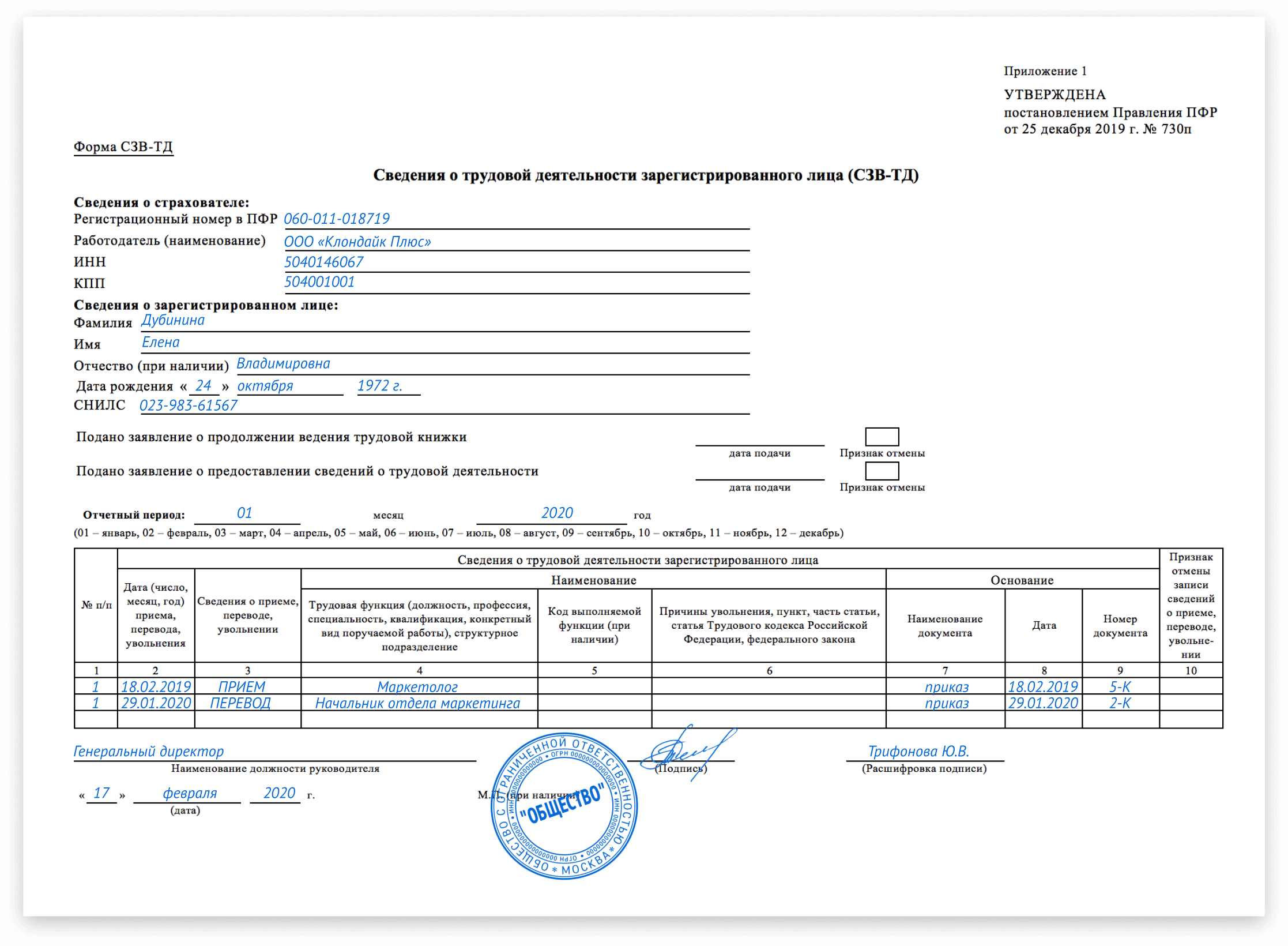 Между тем, в п. 2.9. Порядка заполнения формы «Сведения о трудовой деятельности зарегистрированного лица (СЗВ-ТД)», утвержденного вышеуказанным постановлением N 730п, указано, что «При представлении сведений о трудовой деятельности зарегистрированного лица по состоянию на 1 января 2020 года страхователем представляется форма СЗВ-ТД, заполненная в соответствии с подпунктами 2.5.1-2.5.8 настоящего Порядка, со сведениями о последнем (по состоянию на указанную дату) кадровом мероприятии.», то есть речь идет, как будто, об отдельном отчете по состоянию на 01.01.2020г. Поясним на примере. Допустим, в феврале 2020 года сотрудник организации Иванов был переведен на другую постоянную работу. Работодатель должен сразу подать по Иванову СЗВ-ТД. Сделать это надо не позднее 15-го марта 2020 года.До этого работодатель не подавал СЗВ-ТД по Иванову, так как до этого случая работник не устраивался, не переводился, не увольнялся и не писал заявлений о форме трудовой книжки.  То есть СЗВ-ТД по Иванову подается впервые.В этом случае работодатель должен дополнительно представить СЗВ-ТД по состоянию на 1 января 2020 года. Получается, что не позднее 15 марта 2020 работодатель сдает по Иванову 2 отчета по форме СЗВ-ТД: один за февраль 2020, второй — по состоянию на 1 января 2020 года.Допустим, что в июне 2020 Иванов уволился. Работодатель снова должен подать по нему СЗВ-ТД — не позднее 15 июля 2020. Но поскольку это уже не первая подача СЗВ-ТД по Иванову, сдавать по нему форму по состоянию на 1 января 2020 уже не требуется.Полагаем, что вопрос о порядке сдачи и содержании первого отчета СЗВ-ТД подлежит дополнительному разъяснению со стороны Пенсионного фонда России. В 2021 году и далееЕсли в 2020 году в отношении какого-либо работника не было проведено ни одного кадрового мероприятия, и он не подавал заявление о выборе формы трудовой книжки, нужно составить на него СЗВ-ТД по состоянию на 1 января 2020 года. Сдать такой отчет надлежит не позднее 15 февраля 2021 года.В случае проведения таких кадровых мероприятий в 2021 году и позднее, новая форма сдается в следующие сроки:- При приеме и увольнении — не позднее рабочего дня, следующего за днем издания соответствующего приказа (распоряжения), иного решения или документа. - При ином событии — не позднее 15-го числа месяца, следующего за тем, в котором оно произошло.Если в 2021 году или в последующих периодах не произойдет никаких событий, которые указываются в форме СЗВ-ТД, то сдавать отчеты за эти периоды не надо.СПРАВКА. Есть особое правило на случай, когда в 2021 году или позднее человек увольняется в середине месяца. В форму СЗВ-ТД следует включить сведения не только о самом увольнении, но и о других кадровых событиях, состоявшихся в не полностью отработанном месяце. Кроме этого, надо отразить все кадровые мероприятия предыдущего месяца, если отчет по ним не был сдан.Способ сдачи отчетаСтрахователи, у которых в предшествующем месяце работало 25 и более застрахованных лиц, должны сдавать СЗВ-ТД через интернет. Отчет формируется в виде электронного документа и подписывается усиленной квалифицированной электронной подписью.У работодателей с меньшей численностью персонала (24 и менее застрахованных лиц) есть право выбора. Они вправе отчитываться как на бумаге, так и по интернету.КАК ЗАПОЛНЯТЬ СЗВ-ТДОформить бланк СЗВ-ТД для сдачи в ПФР достаточно просто. При этом заполнению подлежат только те графы, которые характеризуют конкретное кадровое событие.Оформление отчета начинают с внесения сведений о работодателе. Аналогичные сведения вносят в привычный для работодателей отчет СЗВ-М, поэтому трудностей при заполнении этих данных в бланке СЗВ-ТД возникнуть не должно.Приложение 1
Утверждена
постановлением Правления ПФР
от 25 декабря 2019 г. № 730пФорма СЗВ-ТД                 Сведения о трудовой деятельности зарегистрированного лица (СЗВ-ТД)Сведения о страхователе:Регистрационный номер в ПФР   ___________________________________________________________________Работодатель (наименование)   ___________________________________________________________________ИНН                           ___________________________________________________________________КПП                           ___________________________________________________________________Сведения о зарегистрированном лице:Фамилия__________________________________________________________________________________________Имя______________________________________________________________________________________________Отчество (при наличии) __________________________________________________________________________Дата рождения "_____"___________________ _____СНИЛС___________________________________________________________________________________                                                                                          ┌─┐                                                                                          │ │Подано заявление о продолжении ведения трудовой книжки              _________________     └─┘                                                                     дата подачи    Признак отмены                                                                                          ┌─┐                                                                                          │ │Подано заявление о предоставлении сведений о трудовой деятельности  _________________     └─┘                                                                     дата подачи    Признак отменыОтчетный период: _______________        месяц       _____________ год(01 - январь, 02 - февраль, 03 - март, 04 - апрель, 05 - май, 06 - июнь, 07 - июль, 08 - август,09 - сентябрь, 10 - октябрь, 11 - ноябрь, 12 - декабрь)_________________________________________ _______________________ ______________________________________   Наименование должности руководителя           (Подпись)                  (Расшифровка подписи)"____"_________________ _____      МП. (при наличии)            (дата)Правила заполнения полей формыКак оформить корректировку и отменуСведения о выборе формы трудовой книжкиВ отчете есть поле для даты, на которую подано заявление о выбранной работником форме трудовой книжки. Если дата проставлена неверно, и ее нужно скорректировать, следует представить в Пенсионный фонд еще одна форму СЗВ-ТД на этого работника. В повторном отчете необходимо отразить правильную дату. Обратите внимание: отменять исходный отчет не нужно.Если требуется аннулировать ранее сданные сведения о выборе формы трудовой книжки, следует поступить следующим образом. Сдать повторный СЗВ-ТД, указать в нем ту же дату, что и в исходном отчете, но в поле «Признак отмены» поставить знак «Х».Сведения о приеме, переводе, увольненииДля аннулирования представленной ранее формы СЗВ-ТД, необходимо сдать еще один отчет. Все поля в нем заполняются точно так же, как в исходном отчете, но с одним дополнением: в графе «Признак отмены записи сведений о приеме, переводе, увольнении» ставится знак «Х».Для корректировки (исправления) ранее сданных сведений о трудовой деятельности, нужно оформить отчет СЗВ-ТД с двумя строками:первая строка — такая же, как в исходной форме, но в графе «Признак отмены записи сведений о приеме, переводе, увольнении» стоит знак «Х»;вторая строка — с правильными (исправленными) данными.Как оформить переименование работодателяЕсли за время работы зарегистрированного лица наименование страхователя изменяется, то необходимо создать отдельную строчку в форме СЗВ-ТД, заполнив ее так, как показано в таблице: Нужно ли сдавать нулевой СЗВ-ТД?По нашему мнению, не нужно. Ведь необходимость представления данного отчета возникает не каждый месяц (квартал, год), а в связи с наступлением кадрового события, либо в случае получения от работника заявления о порядке ведения его трудовой книжки. Следовательно, если никаких кадровых мероприятий не было и указанное заявление не поступало, то и обязанность сдавать СЗВ-ТД не появилась.Ответственность за непредставление нового отчетаВ измененной редакции статьи 17 Закона № 27-ФЗ сказано следующее: за непредставление в установленный срок, а также представление неполных и (или) недостоверных сведений о трудовой деятельности страхователь или его должностное лицо привлекается к административной ответственности за нарушение трудового законодательства и иных нормативных правовых актов, содержащих нормы трудового права.Вероятно, будет применяться часть 1 статьи 5.27 КоАП РФ, где речь идет о большинстве нарушений трудового законодательства. Штраф составляет: для организаций — от 30 000 до 50 000 руб.; для должностных лиц — от 1 000 до 5 000 руб. Вместо штрафа возможно предупреждение.  За повторное нарушение размеры санкций установлены частью 2 статьи 5.27 КоАП РФ. Организация может быть оштрафована на сумму от 50 000 до 70 000 руб.; для должностных лиц предусмотрен штраф от 10 000 до 20 000 руб. или дисквалификация на срок от года до трех.Контроль будет осуществляться Рострудом.№ п/пСведения о трудовой деятельности зарегистрированного лицаСведения о трудовой деятельности зарегистрированного лицаСведения о трудовой деятельности зарегистрированного лицаСведения о трудовой деятельности зарегистрированного лицаСведения о трудовой деятельности зарегистрированного лицаСведения о трудовой деятельности зарегистрированного лицаСведения о трудовой деятельности зарегистрированного лицаСведения о трудовой деятельности зарегистрированного лицаПризнак отмены записи сведений о приеме, переводе, увольнении№ п/пДата (число, месяц, год) приема, перевода, увольненияСведения о приеме, переводе, увольненииНаименованиеНаименованиеНаименованиеОснованиеОснованиеОснованиеПризнак отмены записи сведений о приеме, переводе, увольнении№ п/пДата (число, месяц, год) приема, перевода, увольненияСведения о приеме, переводе, увольненииТрудовая функция (должность,профессия, специальность, квалификация, конкретный вид поручаемой работы), структурное подразделениеКод выполняемой функции (при наличии)Причины увольнения, пункт, часть статьи, статья Трудового кодекса Российской Федерации, федерального законаНаименование документаДатаНомер документаПризнак отмены записи сведений о приеме, переводе, увольнении12345678910Сведения о страхователеСведения о страхователеСведения о страхователеРегистрационный номер в ПФРРегистрационный номер в ПФРНомер работодателя, состоящий из 12-ти цифр по формату ХХХ-ХХХ-ХХХХХХ.Работодатель (наименование)Работодатель (наименование)Название:организации согласно уставным документам (допускается в латинской транскрипции);обособленного подразделения.ИННИННДолжен соответствовать ИНН в карточке страхователя.КППКПП9-значный КПП, присвоенный по месту учета:организации (если форму сдает головная компания);обособленного подразделения (если форму сдает ОП).Должен соответствовать КПП в карточке страхователя.Сведения о зарегистрированном лицеДолжны соответствовать данным, отраженным в документе АДИ-РЕГСведения о зарегистрированном лицеДолжны соответствовать данным, отраженным в документе АДИ-РЕГСведения о зарегистрированном лицеДолжны соответствовать данным, отраженным в документе АДИ-РЕГФамилия (обязательно для заполнения)Фамилия (обязательно для заполнения)Указываются на русском языке в именительном падеже. Сокращение и замена инициалами не допускается.Запись производят на основании паспорта или иного документа, удостоверяющего личность: военного билета, водительских прав, заграничного паспорта и др. (п. 2.1 Инструкции по заполнению трудовых книжек, утв. постановлением Минтруда России от 10.10.2003 № 69).Имя (обязательно для заполнения)Имя (обязательно для заполнения)Указываются на русском языке в именительном падеже. Сокращение и замена инициалами не допускается.Запись производят на основании паспорта или иного документа, удостоверяющего личность: военного билета, водительских прав, заграничного паспорта и др. (п. 2.1 Инструкции по заполнению трудовых книжек, утв. постановлением Минтруда России от 10.10.2003 № 69).Отчество (при наличии)Отчество (при наличии)Указываются на русском языке в именительном падеже. Сокращение и замена инициалами не допускается.Запись производят на основании паспорта или иного документа, удостоверяющего личность: военного билета, водительских прав, заграничного паспорта и др. (п. 2.1 Инструкции по заполнению трудовых книжек, утв. постановлением Минтруда России от 10.10.2003 № 69).Дата рожденияДата рожденияДень, месяц и год рождения. Год обозначается целым числом, состоящим из 4-х цифр.СНИЛССНИЛССтраховой номер индивидуального лицевого счета застрахованного лица, состоящий из 11-ти цифр по формату ХХХ-ХХХ-ХХХ-ХХ или ХХХ-ХХХ-ХХХХХСведения о выборе формы трудовой книжки: бумажной или электронной Сведения о выборе формы трудовой книжки: бумажной или электронной Сведения о выборе формы трудовой книжки: бумажной или электронной Подано заявление о продолжении ведения трудовой книжкиилиПодано заявление о представлении сведений о трудовом стажеПодано заявление о продолжении ведения трудовой книжкиилиПодано заявление о представлении сведений о трудовом стажеЗаполняется тем работодателем, кому подано соответствующее заявление.В поле «Дата подачи» ставится дата в формате ДД.ММ.ГГГГ (например, 17.02.2020).В поле «Признак отмены» ставится знак «Х», заполняется только при отмене ранее представленных сведений.Сведения об отчетном периодеСогласно пункту 2.4 Порядка заполнения формы СЗВ-ТД, данный раздел заполняется при ежемесячном представлении формы СЗВ-ТД. Однако не сказано, что подразумевается под «ежемесячным представлением». Вероятно, ежемесячными считаются отчеты, поданные в связи с кадровым мероприятием (увольнением, переводом и проч.). А не ежемесячными — отчеты, поданные по состоянию на 1 января 2020 года. Надеемся, что данный вопрос будет прояснен чиновниками в ближайшее время.Сведения об отчетном периодеСогласно пункту 2.4 Порядка заполнения формы СЗВ-ТД, данный раздел заполняется при ежемесячном представлении формы СЗВ-ТД. Однако не сказано, что подразумевается под «ежемесячным представлением». Вероятно, ежемесячными считаются отчеты, поданные в связи с кадровым мероприятием (увольнением, переводом и проч.). А не ежемесячными — отчеты, поданные по состоянию на 1 января 2020 года. Надеемся, что данный вопрос будет прояснен чиновниками в ближайшее время.Сведения об отчетном периодеСогласно пункту 2.4 Порядка заполнения формы СЗВ-ТД, данный раздел заполняется при ежемесячном представлении формы СЗВ-ТД. Однако не сказано, что подразумевается под «ежемесячным представлением». Вероятно, ежемесячными считаются отчеты, поданные в связи с кадровым мероприятием (увольнением, переводом и проч.). А не ежемесячными — отчеты, поданные по состоянию на 1 января 2020 года. Надеемся, что данный вопрос будет прояснен чиновниками в ближайшее время.Отчетный период: _____месяц _____годОтчетный период: _____месяц _____годВ этой графе проставляют код отчетного периода (номер месяца по порядку от начала года – 01, 02, 03, … 10 и т. д.) и отчетный год.Месяц указывается в формате ММ, год — в формате ГГГГ.Сведения о трудовой деятельности зарегистрированного лица( Всего 10 граф. При этом заполнению подлежат только те графы, которые характеризуют конкретное кадровое событие)Сведения о трудовой деятельности зарегистрированного лица( Всего 10 граф. При этом заполнению подлежат только те графы, которые характеризуют конкретное кадровое событие)Сведения о трудовой деятельности зарегистрированного лица( Всего 10 граф. При этом заполнению подлежат только те графы, которые характеризуют конкретное кадровое событие)№ п/п (Графа 1)№ п/п (Графа 1)Порядковый номер кадрового мероприятия в рамках данной формы СЗВ-ТД.Последовательность занесения работников в отчет значения не имеет. Это может быть алфавитный, хронологический (по хронологии, установленной работодателем) или любой другой порядок.Дата (месяц, число, год) приема, перевода, увольнения (Графа 2)Дата (месяц, число, год) приема, перевода, увольнения (Графа 2)Дата кадрового мероприятия в формате ДД.ММ.ГГГГ.Сведения о приеме, переводе, увольнении (Графа 3)Сведения о приеме, переводе, увольнении (Графа 3)НаименованиеТрудовая функция (должность, профессия, специальность, квалификация, конкретный вид поручаемой работы), структурное подразделение (Графа 4)Заполняется в соответствии со штатным расписанием.Если по закону для тех или иных должностей (профессий и проч.) установлены льготы или ограничения, то заполняется в соответствии с квалификационными справочниками, профстандартами или реестрами должностей.Структурное подразделение указывается, если в трудовом договоре есть условие о работе в конкретном подразделении.Для государственных или муниципальных служащих отмечается код по реестру должностей.При установлении (присвоении) второй и последующей профессии указывается разряд, класс, категория и т.д.В случае принятия судом решения о лишении гражданина права занимать определенные должности или заниматься определенной деятельностью, делается запись о том, на каком основании, на какой срок и какую именно должность нельзя занимать.НаименованиеКод выполняемой функции (при наличии) (Графа 5)Заполняется с января 2021 года.Код, состоящий из 7-ми цифро-буквенных знаков в формате ХХ.ХХХ-Х-Х, где:первые 5 цифр, разделенных точкой — это код вида профессиональной деятельности (раздел I профстандарта), содержащего обобщенную трудовую функцию (раздел III профстандарта);последние 2 цифро-буквенных знака (раздел II профстандарта) — буквенный знак кода обобщенной трудовой функции и цифровой знак — уровень квалификации, к которому относится данная обобщенная трудовая функция.НаименованиеПричины увольнения, пункт, часть статьи, статья Трудового кодекса Российской Федерации, федерального закона (Графа 6)Здесь указываются без каких-либо сокращений причина прекращения трудового договора в соответствии с положениями Трудового кодекса Российской Федерации или иного федерального закона и пункт, часть статьи, статья Трудового кодекса Российской Федерации или иного федерального закона, являющиеся основанием для увольненияОснованиеНаименование документа (Графа 7)Данные документа (приказа, распоряжения, решения и т.д.), подтверждающего оформление, изменение или прекращение трудовых отношений: приема, перевода, увольнения и т.д.ОснованиеДата (Графа 8)День, месяц, год в формате ДД.ММ.ГГГГ.ОснованиеНомер документа (Графа 9)Указывается без знака «№».Признак отмены записи сведений о приеме, переводе, увольнении (Графа 10)Признак отмены записи сведений о приеме, переводе, увольнении (Графа 10)Заполняется только в случае отмены ранее представленных сведений.Если нужно отменить запись в ранее представленных сведениях о трудовой деятельности по зарегистрированному лицу, сдают форму СЗВ-ТД, заполненную в полном соответствии с первоначаль-ными сведениями, которые требуется отменить, но в графе «Признак отмены мероприятия» ставят знак «X».ПолеПолеЧто указыватьДата (число, месяц, год) приема, перевода, увольнения (Графа 2)Дата (число, месяц, год) приема, перевода, увольнения (Графа 2)Дату, с которой изменилось наименование страхователя, в формате ДД.ММ.ГГГГ.Сведения о приеме, переводе, увольнении» (Графа 3)Сведения о приеме, переводе, увольнении» (Графа 3)ПереименованиеТрудовая функция (должность, профессия, специальность, квалификация, конкретный вид поручаемой работы), структурное подразделение (Графа 4)Трудовая функция (должность, профессия, специальность, квалификация, конкретный вид поручаемой работы), структурное подразделение (Графа 4)Информацию о том, что прежнее наименование с указанной даты изменено на новое название.Пример: МБОУ «СОШ №1» с 28.01.2020 переименовано в МБОУ «СОШ № 1 им……».ОснованиеНаименование документа (Графа 7)Реквизиты приказов (распоряжений), иных решений или документов, подтверждающих изменение наименования страхователя.ОснованиеДата (Графа 8)Реквизиты приказов (распоряжений), иных решений или документов, подтверждающих изменение наименования страхователя.ОснованиеНомер документа (Графа 9)Реквизиты приказов (распоряжений), иных решений или документов, подтверждающих изменение наименования страхователя.